Bhartiyam International School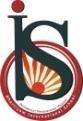 Per Mid Term Assessment (2022-23)
Subject: Economics (Set-B)Class: XIDate: 04/08/2022							                 M.M: 40 Name: ______________	 Roll No: ______             Duration: 90 minsGENERAL INSTRUCTIONS:Question number 1 to 10 carry 1 mark each.Question number 11 & 12 carry 3 marks each.Question number 13 to 15 carry 4 marks each.Question number 16 & 17 carry 6 marks each.All questions are compulsory to attempt.1. Simple average is sometimes called:				                                                               1a. Unweighted average				b. Weighted averagec. Relative average					d. None of these2. For open–end classification, which of the following is the best measure of central tendency: 	 1a. Arithmetic Mean				             b. Geometric Meanc. Median					             d. Mode3. Median of 2, 5, 8, 4, 9, 6, 7 is:							                                      1a. 9 						              b. 8c. 8						              d. 64. Quartiles divide a series  into ____________ parts:                          			 	1a. 2							b. 3c. 4							d. 55. The mean of 12 numbers is 24.  If 5 is added in every number, the new mean is:			1a. 25							b. 84c. 29							d. None of these6. Values of MRT are___________________	                                                                           1a. Increasing				                         b. Diminishingc. Constant				                         d. Initially increasing, then decreasing7. PPC is downward sloping curve because_________________  				1a. State of technology is constant		             b. Economy produces two goods X and Yc. Number of resources are constant		d. Resources are fully employed8. __________ deals with what kind of goods are to be produced in the economy. 		1a. What to produce?					b. How to produce?c. For whom to produce?				d. How much to produce?9. PPC would be_________.										1a. Downwards sloping				b. Concave to the origin c. Convex to origin					d. Both a & b10. A teacher teaching her own son is called as_________.						1a. Economic Activities				b. Human Activitiesc. Non-Economic Activities			d. Both a and b11. Distinguish between Micro Economics and Macro Economics with suitable example.		312. Calculate the missing value if mean of the given series is 44.8.					313. Calculate median from the following data:								414. What happens to PPC when the following situation take place? Give reason.			4a. Discovery of oil reservesb. Migration of people to other countryc. Improvement in infrastructured. Destruction of resources due to earthquake15. With the help of following details, calculate lower quartile and upper quartile.			4OR      Explain any four demerits of Arithmetic mean.16. Explain the concept of Opportunity Cost and Marginal Rate of Transformation using a production possibility schedule based on the assumption that no resource is equally efficient in the production of all goods.										617. Calculate Arithmetic mean by using step-deviation method.					6 OR         Explain three merits and three demerits of median.      X       20      30      40     50      60      70       F        5       ?      15      10       8       5Class interval        0-10       10-30        30-60         60-80        80-90Frequency           5          15           30              8            2     C.I   0-10  10-20   20-30  30-40  40-50  50-60       f      16      14       23     17     7     3Marks  Less than 10            Less than20Less than 30Less than 40Less than 50No. of students    9     16     24     28      35